                                 Upper Springfield Development Co Ltd                  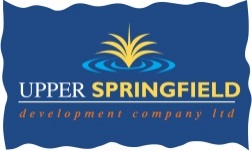 Application for the Post of Receptionist/Administrative Assistant   ConfidentialCompleted applications should be returned by email by 25th January 2018 at 12 noon to:  j.fegan@usdt.co.uk                    Tel No:  028 90236677Application Ref No: RAJ18   /_____NOTE:	Please type this application.  CV’s will not be accepted in lieu of the application formForename:						 Surname  					Address:  												National insurance:						Tel No: 	H			W				M				Email:							How did you learn of this post?    Nijobs.com 		Communityni 		Other (please specify)_________________________COURSES AND/OR RELEVANT TRAINING UNDERTAKEN EMPLOYMENT HISTORY Essential/ Desirable Criteria:The requirements for the post (details of which are on the Person Specification) are listed in this section.  Please demonstrate clearly how and to what extent you meet each requirement in the correct section.  It is the candidate’s responsibility to clearly demonstrate in the correct section how they meet the criteria to be shortlisted for interview.Do not continue on additional pages or include any supplementary material – these will not be copied to the Selection Panel and therefore their content will not be considered.Please demonstrate below:QualificationTraining Provider or Examining BodyGrade(if applicable)Please give details here of all the positions held.  Start with your present or most recent position and work back (please add attached sheet if necessary)Please give details here of all the positions held.  Start with your present or most recent position and work back (please add attached sheet if necessary)Please give details here of all the positions held.  Start with your present or most recent position and work back (please add attached sheet if necessary)Please give details here of all the positions held.  Start with your present or most recent position and work back (please add attached sheet if necessary)Please give details here of all the positions held.  Start with your present or most recent position and work back (please add attached sheet if necessary)Please give details here of all the positions held.  Start with your present or most recent position and work back (please add attached sheet if necessary)DatesDatesName and Address of Employer and nature of business.Position held Salary Reasons for leavingFrom ToNVQ Level 2 in Business Administration or equivalent  OR Where a candidate does not have the relevant qualification, the experience of working within the          field of administration will be enhanced to two year.Demonstrable experience of maintaining a busy reception area, including greeting people and operating a telephone switchboard.Proficient in the use of Microsoft Office Package: - such as Access, Excel, and Word etc.Excellent organisational & administrative skills.Ability to work as part of a teamAbility to meet deadlines and to prioritise workload.Ability to use initiative.Excellent communication skills to deal effectively with employees within all departments, as well as with customers and suppliers to provide information and assistance Ability to provide a high standard of customer serviceAbility to adhere to confidentiality.Ability to take accurate messages and disseminate information appropriately Ability to work flexible hours as necessary.An understanding of the issues within disadvantaged communities.ANY OTHER DETAILS(Please use this space to give any other details you may wish to add)How soon would you be able to take up your appointment?REFERENCES(Please give the name of two people who we will contact for a reference – one must be your most recent employer).  Please note we will be contacting referees prior to interview unless otherwise advised by you.NAME    			NAME  							POSITION		 	POSITION  					ADDRESS 			ADDRESS   					TEL 			TEL	   					EMAIL        _____________________    EMAIL        	 				DECLARATIONI hereby declare that the information given on this application form is to the best of my knowledge, true and correct.  I also agree that any misrepresentations by me will lead to disqualification of this application, the withdrawal of any offer of employment or my employment being terminated without any obligation or liability to the Company other than for services rendered.SIGNATURE:  ___________________________  DATE ______________________